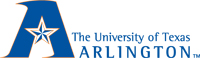 THE UNIVERSITY OF TEXAS AT ARLINGTONCourse Title: PSYC 3320-001 Behavior and MotivationInstructor: 				 Dr. Scott Coleman		Email:Send electronic mail via Canvas		 Office:Room 415 Life Sciences Bldg., UT Arlington, Box 19528, Arlington, TX 76019Office Phone: Department (817) 272-2281; Office (817) 272-0345Office hours:T-TH 10 – 11:00 a.m. via Teams, in-person, or by appointmentTeaching Assistant:Blake Brady (Use Canvas Email)Time and Place of Class Meetings:MTWTH 1:00-3:00 p.m., Room 424 Life Science and via TeamsRequired Texts and Course Materials: Understanding Motivation and Emotion, 7th ed. John Marshall Reeve. Wiley Publishing. ISBN: 978-119-36760-4 (PBK/BRV) or ISBN: 978-1-119-36761-1 (EVALC)Course Description:Theory and research involving relation of motivation and emotion to learning theory, social behavior, personality, and development. Prerequisite: PSYC 1315.The course is designed to interest and meet the needs of both non-majors and majors.Student Learning Outcomes:Understand the theoretical frameworks and key concepts in motivation and emotion from biological/neuroscience, behavioral, and cognitive and perspectives.Students will be able to describe and explain major theories such as extrinsic, intrinsic, self-determination and achievement motivation.Analyze and evaluate motivational factors in real-world contexts: Students will develop the ability to critically analyze and evaluate motivational factors in various contexts, such as educational settings, workplaces, sports, and personal achievement.Apply motivational strategies to enhance individual and group performance: Students will learn practical techniques and strategies derived from motivation psychology to enhance motivation and performance. They will be able to apply these strategies in educational, organizational, and personal settings to promote engagement, persistence, and goal attainment.Recognize the impact of motivation on well-being and positive psychology: Students will gain an understanding of the relationship between motivation and basic emotions. They will well-being, including its influence on mental health, satisfaction, and overall life fulfillment (i.e., positive psychology). Students will also learn strategies for promoting positive emotions and fostering adaptive motivational patterns to enhance well-being.Attendance: This course is designated as in-person modality; however, a combination of in-person and online lectures will be provided which allows greater flexibility in scheduling. More details will be provided during lecture. Attendance to live lectures (in-person/Teams) is encouraged, but not required.  Although class attendance will not be taken, it is important to attend class since much of the material on the examinations will come from the lectures and enhances the opportunity to learn directly from the instructor. Our experience has been that those students who attend class make the best grades.Exams:There will be four on-line exams on Canvas requiring Respondus Lockdown Browser and Respondus Monitor with webcam and microphone. Each exam will be comprised of 50 "objective answer" questions. Additional information about taking exams on Canvas will be provided in lecture and posted on Canvas Modules.Extra-Credit: Students may earn extra-credit points by engaging in class discussions via Canvas Discussions. There will be 2 discussion topics worth 10 points each for a maximum of 20 points. The discussion topics will be related to course material either from readings, lecture, or supplemental materials. Student’s discussions will be evaluated for their content and completeness. Please see Canvas for requirements, guidelines, and grading rubric. Extra-credit will be due by 5 p.m. on the last day of class (July 3rd, 2024).Grade Calculation: Your course grade will be based on 4 exams scores and extra-credit. The exams will be worth 100 points each for a total 400 points. There is no cumulative exam. The exams are weighted equally so your scores will be averaged to obtain a letter grade, where, A>90%, B>80%, C>70%, D>60%, F<60%. For example, a student scores a total of 340 points on 4 exams and earns an additional 20 pts of extra-credit would receive an " A".  The cutoffs for A  = 360, B = 320, C = 280, D = 240; and F< 240.  Please note: exams will not be curved.Make-Up Exams: A single “make-up” exam session for missed exams will be held on Wednesday July 3rd, 2024 during regular course hours. A request for taking a make-up exam must be made in writing. Please note:  A “make-exam” is not a “do-over” exam for poor performance on a previously taken exam.Grade Grievance:Any appeal of a grade in this course must follow the procedures and deadlines for grade-related grievances as published in the current University Catalog. See UTA webpage.  https://www.uta.edu/student-affairs/dos/file-a-complaint/academic-grieviance-grade-non-gradeThe instructor reserves the right to re-grade any assignment or exam in its entirety when a grade is disputed. Institution InformationUTA students are encouraged to review the below institutional policies and informational sections and reach out to the specific office with any questions. To view this institutional information, please visit the Institutional Information page (https://resources.uta.edu/provost/course-related-info/institutional-policies.php) which includes the following policies among others:Drop PolicyDisability AccommodationsTitle IX PolicyAcademic IntegrityStudent Feedback SurveyFinal Exam ScheduleDisability Accommodations: UT Arlington is on record as being committed to both the spirit and letter of all federal equal opportunity legislation, including The Americans with Disabilities Act (ADA), The Americans with Disabilities Amendments Act (ADAAA), and Section 504 of the Rehabilitation Act. All instructors at UT Arlington are required by law to provide “reasonable accommodations” to students with disabilities, so as not to discriminate on the basis of disability. Students are responsible for providing the instructor with official notification in the form of a letter certified by the Office for Students with Disabilities (OSD).  Only those students who have officially documented a need for an accommodation will have their request honored. Students experiencing a range of conditions (Physical, Learning, Chronic Health, Mental Health, and Sensory) that may cause diminished academic performance or other barriers to learning may seek services and/or accommodations by contacting: The Office for Students with Disabilities, (OSD)  http://www.uta.edu/disability/ or calling 817-272-3364. Information regarding diagnostic criteria and policies for obtaining disability-based academic accommodations can be found at www.uta.edu/disability.Student Support Services Available:UT Arlington provides a variety of resources and programs designed to help students develop academic skills, deal with personal situations, and better understand concepts and information related to their courses. Resources include tutoring, major-based learning centers, developmental education, advising and mentoring, personal counseling, and federally funded programs. For individualized referrals to resources for any reason, students may contact the Maverick Resource Hotline by calling 817-272-6107 sending a message to resources@uta.edu, or visiting www.uta.edu/resources.Counseling and Psychological Services (CAPS):www.uta.edu/caps/ or calling 817-272-3671 is also available to all students to help increase their understanding of personal issues, address mental and behavioral health problems and make positive changes in their lives. Non-Discrimination Policy:The University of Texas at Arlington does not discriminate on the basis of race, color, national origin, religion, age, gender, sexual orientation, disabilities, genetic information, and/or veteran status in its educational programs or activities it operates. For more information, visit uta.edu/eos.Title IX Policy:The University of Texas at Arlington (“University”) is committed to maintaining a learning and working environment that is free from discrimination based on sex in accordance with Title IX of the Higher Education Amendments of 1972 (Title IX), which prohibits discrimination on the basis of sex in educational programs or activities; Title VII of the Civil Rights Act of 1964 (Title VII), which prohibits sex discrimination in employment; and the Campus Sexual Violence Elimination Act (SaVE Act). Sexual misconduct is a form of sex discrimination and will not be tolerated. For information regarding Title IX, visit www.uta.edu/titleIX or contact Ms. Michelle Willbanks, Title IX Coordinator at (817) 272-4585 or titleix@uta.eduAcademic Integrity: It is the philosophy of The University of Texas at Arlington that academic dishonesty is a completely unacceptable mode of conduct and will not be tolerated in any form. All persons involved in academic dishonesty will be disciplined in accordance with University regulations and procedures. Discipline may include suspension or expulsion from the University. According to the UT System Regents’ Rule 50101, §2.2, "Scholastic dishonesty includes but is not limited to cheating, plagiarism, collusion, the submission for credit of any work or materials that are attributable in whole or in part to another person, taking an examination for another person, any act designed to give unfair advantage to a student or the attempt to commit such acts.UT Arlington Honor Code:I pledge, on my honor, to uphold UT Arlington’s tradition of academic integrity, a tradition that values hard work and honest effort in the pursuit of academic excellence. I promise that I will only submit work that I personally create or contribute to group collaborations, and reference any work from other sources. I will follow the highest standards of integrity and uphold the spirit of the Honor Code.Drop Policy:Students may drop or swap (adding and dropping a class concurrently) classes through self-service in MyMav from the beginning of the registration period through the late registration period. After the late registration period, students must see their academic advisor to drop a class or withdraw. Undeclared students must see an advisor in the University Advising Center. Drops can continue through a point two-thirds of the way through the term or session. For the Summer 2024 semester, the last day for undergraduates to drop a course is June 25 by 4 pm. It is the student's responsibility to officially withdraw if they do not plan to attend after registering. Students will not be automatically dropped for non-attendance. Repayment of certain types of financial aid administered through the University may be required as the result of dropping classes or withdrawing. Contact the Financial Aid Office for more information. (http://wweb.uta.edu/ses/fao).Electronic Communication Policy: The University of Texas at Arlington has adopted the University “MavMail” address as the sole official means of communication with students. MavMail is used to remind students of important deadlines, advertise events and activities, and permit the University to conduct official transactions exclusively by electronic means. For example, important information concerning registration, financial aid, payment of bills, and graduation are now sent to students through the MavMail system. All students are assigned a MavMail account. Students are responsible for checking their MavMail regularly. Information about activating and using MavMail is available at http://www.uta.edu/oit/email/. There is no additional charge to students for using this account, and it remains active even after they graduate from UT Arlington. To obtain your NetID or for logon assistance, visit https://webapps.uta.edu/oit/selfservice/. If you are unable to resolve your issue from the Self-Service website, contact the Helpdesk at helpdesk@uta.edu. Important emails regarding class information will be sent to students through Blackboard. It is your responsibility to regularly check Blackboard for such emails, or set up Blackboard to forward emails to an email account that you regularly use.Student Feedback Survey: At the end of each term, students enrolled in classes categorized as lecture, seminar, or laboratory will be asked to complete an online Student Feedback Survey (SFS) about the course and how it was taught. Instructions on how to access the SFS system will be sent directly to students through MavMail approximately 10 days before the end of the term. Access to SFS is also possible via Canvas. UT Arlington’s effort to solicit, gather, tabulate, and publish student feedback data is required by state law; student participation in the SFS program is voluntary.Emergency Exit Procedures:Should we experience an emergency event that requires us to vacate the building, students should exit the room and move toward the nearest exit, which is located on the North side of the Life Science Bldg.. When exiting the building during an emergency, one should never take an elevator but should use the stairwells. Faculty members and instructional staff will assist students in selecting the safest route for evacuation and will make arrangements to assist individuals with disabilities.Campus Carry:Effective August 1, 2016, the Campus Carry law (Senate Bill 11) allows those licensed individuals to carry a concealed handgun in buildings on public university campuses, except in locations the University establishes as prohibited. Under the new law, openly carrying handguns is not allowed on college campuses. For more information, visit http://www.uta.edu/news/info/campus-carry/Active Shooter:  The safety and security of our campus is the responsibility of everyone in our community. Each of us has an obligation to be prepared to appropriately respond to threats to our campus, such as an active aggressor. Please review the information provided by UTA Police regarding the options and strategies we can all use to stay safe during difficult situations. https://police.uta.edu/activeshooterCourse Outline(Note: As the instructor for this course, I reserve the right to adjust this schedule in any way that serves the educational needs of the students enrolled in this course. – Dr. Coleman)June/3-6 (week 1):  Intro, History, and Neuroscience of Motivation/Emotion (3 lectures). Learning Outcomes 1 and 5Tentative video: “To be announced”Reading assignments: chapters 1, 2, and 3.Monday June/10 - FIRST EXAM: Class material and reading assignments. June/10-13 (week 2): Physiological, Extrinsic, and Implicit Needs (3 lectures). Learning Outcomes 1, 2 and 3Tentative video: “To be announced”Reading assignments: chapters 4, 5, and 7.Monday June/17 - SECOND EXAM: Class material and reading assignments. June/17-20 (week 3): Goals, Mindsets, and Personal Control Cognitions (3 lectures). Learning Outcomes 3 and 4Tentative video: “To be announced”Reading assignments: chapters 8, 9, and 10.Monday June/24 - THIRD EXAM:  Class material and reading assignments.June/24-29 (week 4): Emotions and Positive Psychology (3 lectures). Learning Outcomes 1 and 5Tentative video: “To be announced”Reading assignments: chapters 12, 13, and 15.Monday July/1 - FOURTH EXAM: Class material and reading assignments.